ПОСТАНОВЛЕНИЕ                                                                                        КАРАР№14                                                                                                            09.12.2021г.В соответствии с абзацем четвертым пункта 32 статьи 1601 Бюджетного кодекса Российской Федерации Исполнительный комитет Аксаринского сельского поселения Заинского муниципального района Республики Татарстан ПОСТАНОВЛЯЕТ:1.Утвердить прилагаемый перечень главных администраторов доходов бюджета Аксаринского сельского поселения Заинского муниципального района Республики Татарстан.2. Настоящее постановление вступает в силу со дня его официального опубликования и  применяется к правоотношениям, возникающим при составлении и исполнении бюджета Аксаринского сельского поселения Заинского муниципального района Республики Татарстан, начиная с бюджета на 2022 год и на плановый период 2023 и 2024 годов (на 2022 год).3. Исполнительному комитету Аксаринского сельского поселения Заинского муниципального района опубликовать настоящее постановление в средствах массовой информации, разместить на «Официальном портале правовой информации Республики Татарстан» (PRAVO.TATARSTAN.RU) и на сайте Заинского муниципального района.РуководительИсполнительного комитета                                                                 Ю.И.ГильмановУтвержденпостановлениемИсполнительного комитета Аксаринского сельского поселения Заинскогомуниципального районаРеспублики Татарстанот 09.12.2021 г. №14Перечень главных администраторов доходов бюджета Аксаринского сельского поселения Заинского муниципального района Республики ТатарстанПояснительная запискак проекту постановления Исполнительного комитета Аксаринского сельского поселения Заинского муниципального района Республики Татарстан«Об утверждении перечня главных администраторов доходов бюджета Аксаринского сельского поселения Заинского муниципального района Республики Татарстан»Проект постановления Исполнительного комитета Аксаринского сельского поселения Заинского муниципального района Республики Татарстан «Об утверждении перечня главных администраторов доходов бюджета Аксаринского сельского поселения Заинского муниципального района Республики Татарстан» (далее - проект постановления) подготовлен в целях реализации пункта 16 статьи 1 Федерального закона от 1 июля 2021 года    № 251-ФЗ «О внесении изменений в Бюджетный кодекс Российской Федерации» согласно которому статья 160.1 Бюджетного кодекса Российской Федерации дополнена пунктом 3.2, предусматривающим утверждение местной администрацией перечня главных администраторов доходов  местного бюджета в соответствии с общими требованиями, установленными Правительством Российской Федерации.Проект постановления разработан с учетом общих требований к закреплению за органами местной администрации полномочий главного администратора доходов  местного бюджета и к утверждению перечня главных администраторов доходов местного бюджета, утвержденных постановлением Правительства Российской Федерации от 16 сентября 2021 г. № 1569.В соответствии пунктом 3 статьи 2 вышеуказанного федерального закона положения пункта 3.2 статьи 160.1 Бюджетного кодекса Российской Федерации применяются к правоотношениям, возникающим при составлении и исполнении бюджета Аксаринского сельского поселения Заинского муниципального района Республики Татарстан, начиная с бюджета на 2022 год и на плановый период 2023 и 2024 годов (на 2022 год).Реализация постановления не потребует дополнительных расходов из бюджета Аксаринского сельского поселения Заинского муниципального района  Республики Татарстан.Республика ТатарстанИсполнительный комитет Аксаринского сельского поселения Заинского муниципального района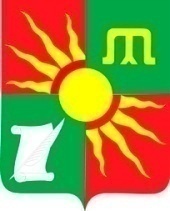 Татарстан РеспубликасыЗәй муниципаль районыАксар авыл җирлегенеңбашкарма комитетыУл. Ленина, д.42А с. Аксарино, Заинский район, 423501Ленин урамы, 42А нче йорт, Аксар авылы, Зәй районы, 423501Телефон, факс 3-73-42. Электронный адрес: Aks.zai@tatar.ru, сайт: http://zainsk.tatarstan.ru/rus/aksarinskoe.htm Телефон, факс 3-73-42. Электронный адрес: Aks.zai@tatar.ru, сайт: http://zainsk.tatarstan.ru/rus/aksarinskoe.htm Телефон, факс 3-73-42. Электронный адрес: Aks.zai@tatar.ru, сайт: http://zainsk.tatarstan.ru/rus/aksarinskoe.htm Об утверждении перечня главных администраторов доходов бюджета Аксаринского сельского поселения Заинского муниципального района Республики ТатарстанКод бюджетной классификации Код бюджетной классификации Наименование главного администратора доходов бюджета Аксаринского сельского поселения Заинского муниципального района Республики Татарстан /наименование кода вида (подвида) доходов                            бюджета  Аксаринского сельского поселения Заинского муниципального района Республики ТатарстанНаименование главного администратора доходов бюджета Аксаринского сельского поселения Заинского муниципального района Республики Татарстан /наименование кода вида (подвида) доходов                            бюджета  Аксаринского сельского поселения Заинского муниципального района Республики ТатарстанНаименование главного администратора доходов бюджета Аксаринского сельского поселения Заинского муниципального района Республики Татарстан /наименование кода вида (подвида) доходов                            бюджета  Аксаринского сельского поселения Заинского муниципального района Республики ТатарстанНаименование главного администратора доходов бюджета Аксаринского сельского поселения Заинского муниципального района Республики Татарстан /наименование кода вида (подвида) доходов                            бюджета  Аксаринского сельского поселения Заинского муниципального района Республики Татарстанглавного админист-ратора доходоввида (подвида) доходов бюджета Аксаринского сельского поселения Заинского муниципального района Республики ТатарстанНаименование главного администратора доходов бюджета Аксаринского сельского поселения Заинского муниципального района Республики Татарстан /наименование кода вида (подвида) доходов                            бюджета  Аксаринского сельского поселения Заинского муниципального района Республики ТатарстанНаименование главного администратора доходов бюджета Аксаринского сельского поселения Заинского муниципального района Республики Татарстан /наименование кода вида (подвида) доходов                            бюджета  Аксаринского сельского поселения Заинского муниципального района Республики ТатарстанНаименование главного администратора доходов бюджета Аксаринского сельского поселения Заинского муниципального района Республики Татарстан /наименование кода вида (подвида) доходов                            бюджета  Аксаринского сельского поселения Заинского муниципального района Республики ТатарстанНаименование главного администратора доходов бюджета Аксаринского сельского поселения Заинского муниципального района Республики Татарстан /наименование кода вида (подвида) доходов                            бюджета  Аксаринского сельского поселения Заинского муниципального района Республики Татарстан123333182Управление Федеральной налоговой службы по Республике ТатарстанУправление Федеральной налоговой службы по Республике ТатарстанУправление Федеральной налоговой службы по Республике ТатарстанУправление Федеральной налоговой службы по Республике ТатарстанУправление Федеральной налоговой службы по Республике Татарстан1821 01 02010 01 0000 110Налог на доходы физических лиц с доходов, источником которых является налоговый агент, за исключением доходов, в отношении которых исчисление и уплата налога осуществляются в соответствии со статьями 227, 227.1 и 228 Налогового кодекса Российской Федерации Налог на доходы физических лиц с доходов, источником которых является налоговый агент, за исключением доходов, в отношении которых исчисление и уплата налога осуществляются в соответствии со статьями 227, 227.1 и 228 Налогового кодекса Российской Федерации Налог на доходы физических лиц с доходов, источником которых является налоговый агент, за исключением доходов, в отношении которых исчисление и уплата налога осуществляются в соответствии со статьями 227, 227.1 и 228 Налогового кодекса Российской Федерации Налог на доходы физических лиц с доходов, источником которых является налоговый агент, за исключением доходов, в отношении которых исчисление и уплата налога осуществляются в соответствии со статьями 227, 227.1 и 228 Налогового кодекса Российской Федерации 1821 01 02020 01 0000 110Налог на доходы физических лиц с доходов, полученных от осуществления деятельности физическими лицами, зарегистрированными в качестве индивидуальных предпринимателей, нотариусов, занимающихся частной практикой, адвокатов, учредивших адвокатские кабинеты, и других лиц, занимающихся частной практикой в соответствии со статьей 227 Налогового кодекса Российской ФедерацииНалог на доходы физических лиц с доходов, полученных от осуществления деятельности физическими лицами, зарегистрированными в качестве индивидуальных предпринимателей, нотариусов, занимающихся частной практикой, адвокатов, учредивших адвокатские кабинеты, и других лиц, занимающихся частной практикой в соответствии со статьей 227 Налогового кодекса Российской ФедерацииНалог на доходы физических лиц с доходов, полученных от осуществления деятельности физическими лицами, зарегистрированными в качестве индивидуальных предпринимателей, нотариусов, занимающихся частной практикой, адвокатов, учредивших адвокатские кабинеты, и других лиц, занимающихся частной практикой в соответствии со статьей 227 Налогового кодекса Российской ФедерацииНалог на доходы физических лиц с доходов, полученных от осуществления деятельности физическими лицами, зарегистрированными в качестве индивидуальных предпринимателей, нотариусов, занимающихся частной практикой, адвокатов, учредивших адвокатские кабинеты, и других лиц, занимающихся частной практикой в соответствии со статьей 227 Налогового кодекса Российской Федерации1821 01 02030 01 0000 110Налог на доходы физических лиц с доходов, полученных физическими лицами в соответствии со статьей 228 Налогового кодекса Российской ФедерацииНалог на доходы физических лиц с доходов, полученных физическими лицами в соответствии со статьей 228 Налогового кодекса Российской ФедерацииНалог на доходы физических лиц с доходов, полученных физическими лицами в соответствии со статьей 228 Налогового кодекса Российской ФедерацииНалог на доходы физических лиц с доходов, полученных физическими лицами в соответствии со статьей 228 Налогового кодекса Российской Федерации1821 01 02080 01 0000 110Налог на доходы физических лиц в части суммы налога, превышающей 650 000 рублей, относящейся к части налоговой базы, превышающей 5 000 000 рублей (за исключением налога на доходы физических лиц с сумм прибыли контролируемой иностранной компании, в том числе фиксированной прибыли контролируемой иностранной компании)Налог на доходы физических лиц в части суммы налога, превышающей 650 000 рублей, относящейся к части налоговой базы, превышающей 5 000 000 рублей (за исключением налога на доходы физических лиц с сумм прибыли контролируемой иностранной компании, в том числе фиксированной прибыли контролируемой иностранной компании)Налог на доходы физических лиц в части суммы налога, превышающей 650 000 рублей, относящейся к части налоговой базы, превышающей 5 000 000 рублей (за исключением налога на доходы физических лиц с сумм прибыли контролируемой иностранной компании, в том числе фиксированной прибыли контролируемой иностранной компании)Налог на доходы физических лиц в части суммы налога, превышающей 650 000 рублей, относящейся к части налоговой базы, превышающей 5 000 000 рублей (за исключением налога на доходы физических лиц с сумм прибыли контролируемой иностранной компании, в том числе фиксированной прибыли контролируемой иностранной компании)1821 05 03010 01 0000 110Единый сельскохозяйственный налогЕдиный сельскохозяйственный налогЕдиный сельскохозяйственный налогЕдиный сельскохозяйственный налог1821 05 03020 01 0000 110Единый сельскохозяйственный налог (за налоговые периоды, истекшие до 1 января 2011 года) Единый сельскохозяйственный налог (за налоговые периоды, истекшие до 1 января 2011 года) Единый сельскохозяйственный налог (за налоговые периоды, истекшие до 1 января 2011 года) Единый сельскохозяйственный налог (за налоговые периоды, истекшие до 1 января 2011 года) 1821 06 01030 10 0000 110Налог на имущество физических лиц, взимаемый по ставкам, применяемым к объектам налогообложения, расположенным в границах сельских поселенийНалог на имущество физических лиц, взимаемый по ставкам, применяемым к объектам налогообложения, расположенным в границах сельских поселенийНалог на имущество физических лиц, взимаемый по ставкам, применяемым к объектам налогообложения, расположенным в границах сельских поселенийНалог на имущество физических лиц, взимаемый по ставкам, применяемым к объектам налогообложения, расположенным в границах сельских поселений1821 06 06033 10 0000 110Земельный налог с организаций, обладающих земельным участком, расположенным в границах сельских поселений Земельный налог с организаций, обладающих земельным участком, расположенным в границах сельских поселений Земельный налог с организаций, обладающих земельным участком, расположенным в границах сельских поселений Земельный налог с организаций, обладающих земельным участком, расположенным в границах сельских поселений 1821 06 06043 10 0000 110Земельный налог с физических лиц, обладающих земельным участком, расположенным в границах сельских поселений Земельный налог с физических лиц, обладающих земельным участком, расположенным в границах сельских поселений Земельный налог с физических лиц, обладающих земельным участком, расположенным в границах сельских поселений Земельный налог с физических лиц, обладающих земельным участком, расположенным в границах сельских поселений 1821 09 04053 10 0000 110Земельный налог (по обязательствам, возникшим до 1 января 2006 года), мобилизуемый на территориях сельских поселенийЗемельный налог (по обязательствам, возникшим до 1 января 2006 года), мобилизуемый на территориях сельских поселенийЗемельный налог (по обязательствам, возникшим до 1 января 2006 года), мобилизуемый на территориях сельских поселенийЗемельный налог (по обязательствам, возникшим до 1 января 2006 года), мобилизуемый на территориях сельских поселений1821 16 10123 01 0000 140Доходы от денежных взысканий (штрафов), поступающие в счет погашения задолженности, образовавшейся до 1 января 2020 года, подлежащие зачислению в бюджет муниципального образования по нормативам, действовавшим в 2019 году (доходы бюджетов муниципальных районов за исключением доходов, направляемых на формирование муниципального дорожного фонда, а также иных платежей в случае принятия решения финансовым органом муниципального образования о раздельном учете задолженности)Доходы от денежных взысканий (штрафов), поступающие в счет погашения задолженности, образовавшейся до 1 января 2020 года, подлежащие зачислению в бюджет муниципального образования по нормативам, действовавшим в 2019 году (доходы бюджетов муниципальных районов за исключением доходов, направляемых на формирование муниципального дорожного фонда, а также иных платежей в случае принятия решения финансовым органом муниципального образования о раздельном учете задолженности)Доходы от денежных взысканий (штрафов), поступающие в счет погашения задолженности, образовавшейся до 1 января 2020 года, подлежащие зачислению в бюджет муниципального образования по нормативам, действовавшим в 2019 году (доходы бюджетов муниципальных районов за исключением доходов, направляемых на формирование муниципального дорожного фонда, а также иных платежей в случае принятия решения финансовым органом муниципального образования о раздельном учете задолженности)Доходы от денежных взысканий (штрафов), поступающие в счет погашения задолженности, образовавшейся до 1 января 2020 года, подлежащие зачислению в бюджет муниципального образования по нормативам, действовавшим в 2019 году (доходы бюджетов муниципальных районов за исключением доходов, направляемых на формирование муниципального дорожного фонда, а также иных платежей в случае принятия решения финансовым органом муниципального образования о раздельном учете задолженности)832Палата земельных и имущественных отношений Заинского муниципального районаПалата земельных и имущественных отношений Заинского муниципального районаПалата земельных и имущественных отношений Заинского муниципального районаПалата земельных и имущественных отношений Заинского муниципального района832 111 05025 10 0000 120 111 05025 10 0000 120 111 05025 10 0000 120Доходы, получаемые в виде арендной платы, а также средства от продажи права на заключение договоров аренды за земли, находящиеся в собственности сельских  поселений (за исключением земельных участков муниципальных бюджетных и автономных учреждений)832 111 05035 10 0000 120 111 05035 10 0000 120 111 05035 10 0000 120Доходы от сдачи в аренду имущества, находящегося в оперативном управлении органов управления сельских поселений и созданных ими учреждений (за исключением имущества муниципальных бюджетных и автономных учреждений)832111 05075 10 0000 120111 05075 10 0000 120111 05075 10 0000 120Доходы от сдачи в аренду имущества, составляющего казну сельских поселений (за исключением земельных участков)832111 07015 10 0000 120111 07015 10 0000 120111 07015 10 0000 120Доходы от перечисления части прибыли, остающейся после уплаты налогов и иных обязательных платежей муниципальных унитарных предприятий, созданных сельских  поселениями832111 08050 10 0000 120111 08050 10 0000 120111 08050 10 0000 120Средства, получаемые от передачи имущества, находящегося в собственности сельских поселений (за исключением имущества муниципальных бюджетных и автономных учреждений, а также имущества муниципальных унитарных предприятий, в том числе казенных), в залог, в доверительное управление832111 09045 10 0000 120111 09045 10 0000 120111 09045 10 0000 120Прочие поступления от использования имущества, находящегося в собственности сельских поселений (за исключением имущества муниципальных бюджетных и автономных учреждений, а также имущества муниципальных унитарных предприятий, в том числе казенных)832114 02052 10 0000 410114 02052 10 0000 410114 02052 10 0000 410Доходы от реализации имущества, находящегося в оперативном управлении учреждений, находящихся в ведении органов управления сельских  поселений (за исключением имущества муниципальных бюджетных и автономных учреждений), в части реализации основных средств по указанному имуществу832114 02052 10 0000 440114 02052 10 0000 440114 02052 10 0000 440Доходы от реализации имущества, находящегося в оперативном управлении учреждений, находящихся в ведении органов управления сельских поселений (за исключением имущества муниципальных бюджетных и автономных учреждений), в части реализации материальных запасов по указанному имуществу832114 02053 10 0000 410114 02053 10 0000 410114 02053 10 0000 410Доходы от реализации иного имущества, находящегося в собственности сельских поселений (за исключением имущества муниципальных бюджетных и автономных учреждений, а также имущества муниципальных унитарных предприятий, в том числе казенных), в части реализации основных средств по указанному имуществу832114 02053 10 0000 440114 02053 10 0000 440114 02053 10 0000 440Доходы от реализации иного имущества, находящегося в собственности сельских поселений (за исключением имущества муниципальных бюджетных и автономных учреждений, а также имущества муниципальных унитарных предприятий, в том числе казенных), в части реализации материальных запасов по указанному имуществу832114 06025 10 0000 430114 06025 10 0000 430114 06025 10 0000 430Доходы от продажи земельных участков, находящихся в собственности сельских  поселений (за исключением земельных участков муниципальных бюджетных и автономных учреждений)832117 02020 10 0000 180117 02020 10 0000 180117 02020 10 0000 180Возмещение потерь сельскохозяйственного производства, связанных с изъятием сельскохозяйственных угодий, расположенных на территориях сельских поселений (по обязательствам, возникшим до 1 января 2008 года)833Финансово-бюджетная палата Заинского муниципального районаФинансово-бюджетная палата Заинского муниципального районаФинансово-бюджетная палата Заинского муниципального районаФинансово-бюджетная палата Заинского муниципального района8331 08 04020 01 1000 1101 08 04020 01 1000 1101 08 04020 01 1000 110Государственная пошлина за совершение нотариальных действий должностными лицами органов местного самоуправления, уполномоченными в соответствии с законодательными актами Российской Федерации на совершение нотариальных действий8331 13 02065 10 00001301 13 02065 10 00001301 13 02065 10 0000130Доходы, поступающие в порядке возмещения расходов, понесенных в связи с эксплуатацией имущества сельских поселений8331 13 02995 10 0000 1301 13 02995 10 0000 1301 13 02995 10 0000 130Прочие доходы от компенсации затрат бюджетов сельских поселений 833 1 16 10032 10 0000 140 1 16 10032 10 0000 140 1 16 10032 10 0000 140Прочее возмещение ущерба, причиненного муниципальному  имуществу сельского поселения (за исключением имущества, закрепленного за муниципальными бюджетными (автономными) учреждениями, унитарными предприятиями)8331 16 10061 10 0000 1401 16 10061 10 0000 1401 16 10061 10 0000 140Платежи в целях возмещения убытков, причиненных уклонением от заключения с муниципальным органом сельского поселения (муниципальным казенным учреждением) муниципального контракта, а также иные денежные средства, подлежащие  зачислению в бюджет сельского поселения за нарушение законодательства Российской Федерации о контрактной системе в сфере закупок товаров, работ, услуг для обеспечения государственных и муниципальных нужд (за исключением муниципального контракта, финансируемого за счет средств муниципального дорожного фонда).   8331 16 10100 10 0000 1401 16 10100 10 0000 1401 16 10100 10 0000 140Денежные взыскания, налагаемые в возмещение ущерба, причиненного в результате незаконного или нецелевого использования бюджетных средств (в части бюджетов сельских поселений)8331 17 05050 10 0000 1801 17 05050 10 0000 1801 17 05050 10 0000 180Прочие неналоговые доходы бюджетов сельских поселений8331 17 14030 10 0000 1501 17 14030 10 0000 1501 17 14030 10 0000 150Средства самообложения граждан, зачисляемые в бюджеты сельских поселений8332 02 16001 10 0000 1502 02 16001 10 0000 1502 02 16001 10 0000 150Дотации бюджетам сельских поселений на выравнивание бюджетной обеспеченности из бюджетов муниципальных районов8332 02 29900 10 0000 1502 02 29900 10 0000 1502 02 29900 10 0000 150Субсидии бюджетам сельских поселений из местных бюджетов8332 02 29999 10 0000 1502 02 29999 10 0000 1502 02 29999 10 0000 150Прочие субсидии бюджетам сельских поселений8332 02 35118 10 0000 1502 02 35118 10 0000 1502 02 35118 10 0000 150Субвенции бюджетам сельских поселений на осуществление первичного воинского учета органами местного самоуправления поселений, муниципальных и городских округов8332 02 40014 10 0000 1502 02 40014 10 0000 1502 02 40014 10 0000 150Межбюджетные трансферты, передаваемые бюджетам сельских поселений из бюджетов муниципальных районов на осуществление части полномочий по решению вопросов местного значения в соответствии с заключенными соглашениями8332 02 45160 10 0000 1502 02 45160 10 0000 1502 02 45160 10 0000 150Межбюджетные трансферты, передаваемые бюджетам сельских поселений для компенсации дополнительных расходов, возникших в результате решений, принятых органами власти другого уровня 8332 04 05020 10 0000 1502 04 05020 10 0000 1502 04 05020 10 0000 150Поступления от денежных пожертвований, предоставляемых негосударственными организациями получателям средств бюджетов сельских поселений8332 07 05020 10 0000 1502 07 05020 10 0000 1502 07 05020 10 0000 150Поступления от денежных пожертвований, предоставляемых физическими лицами получателям средств бюджетов сельских поселений8332 07 05030 10 0000 1502 07 05030 10 0000 1502 07 05030 10 0000 150Прочие безвозмездные поступления в бюджеты сельских поселений8332 08 05000 10 0000 1502 08 05000 10 0000 1502 08 05000 10 0000 150Перечисления из бюджетов сельских поселений (в бюджеты поселений) для осуществления возврата (зачета) излишне уплаченных или излишне взысканных сумм налогов, сборов и иных платежей, а также сумм процентов за несвоевременное осуществление такого возврата и процентов, начисленных на излишне взысканные суммы8332 18 05030 10 0000 1502 18 05030 10 0000 1502 18 05030 10 0000 150Доходы бюджетов сельских поселений от возврата иными организациями остатков субсидий прошлых лет 8332 18 60010 10 0000 1502 18 60010 10 0000 1502 18 60010 10 0000 150Доходы бюджетов сельских поселений от возврата остатков субсидий, субвенций и иных межбюджетных трансфертов, имеющих целевое назначение, прошлых лет из бюджетов муниципальных районов8332 19 60010 10 0000 1502 19 60010 10 0000 1502 19 60010 10 0000 150Возврат остатков субсидий, субвенций и иных межбюджетных трансфертов, имеющих целевое назначение, прошлых лет из бюджетов сельских поселений000Иные доходы бюджета Аксаринского сельского поселения Заинского муниципального Республики Татарстан, администрирование которых может осуществляться главными администраторами доходов бюджета Аксаринского сельского поселения Заинского муниципального района Республики Татарстан в пределах их компетенцииИные доходы бюджета Аксаринского сельского поселения Заинского муниципального Республики Татарстан, администрирование которых может осуществляться главными администраторами доходов бюджета Аксаринского сельского поселения Заинского муниципального района Республики Татарстан в пределах их компетенцииИные доходы бюджета Аксаринского сельского поселения Заинского муниципального Республики Татарстан, администрирование которых может осуществляться главными администраторами доходов бюджета Аксаринского сельского поселения Заинского муниципального района Республики Татарстан в пределах их компетенцииИные доходы бюджета Аксаринского сельского поселения Заинского муниципального Республики Татарстан, администрирование которых может осуществляться главными администраторами доходов бюджета Аксаринского сельского поселения Заинского муниципального района Республики Татарстан в пределах их компетенции0001 17 01050 10 0000 1801 17 01050 10 0000 180Невыясненные поступления, зачисляемые в бюджеты сельских поселенийНевыясненные поступления, зачисляемые в бюджеты сельских поселений